ΜΑΘΗΜΑΤΙΚΑΚΑΝΩ ΤΙΣ ΠΡΑΞΕΙΣ3+5=		13+5=		23+5=		33+5=2+4=		42+4=		52+4=		62+4=7-1=		17-1=		27-1=		37-1=9-5=		39-5=		49-5=		59-5=ΒΡΙΣΚΩ ΤΟΝ ΑΡΙΘΜΟ ΠΟΥ ΛΕΙΠΕΙ2+     =8		12+     =18	3+     =9		33+  =39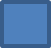 7-  =1	       47- =414-   =2		64-   =62Η Μαρία είχε 15 κάρτες και χάρισε 2 στις φίλες της. Πόσες κάρτες της έμειναν;ΛύσηΑπάντηση:_____________________________